17 марта 2023 года классными руководителями  1-11 классов прошли  родительские собрания  на тему «Безопасные каникулы». В ходе собрания родителям еще раз были  озвучены правила безопасности детей в каникулорное время, правила поведения в общественных местах. Родители уведомлены о том, что в каникулярное время  будут профилактические рейды по выявлению несовершеннолетних  склонных к совершению преступления и правонарушений. 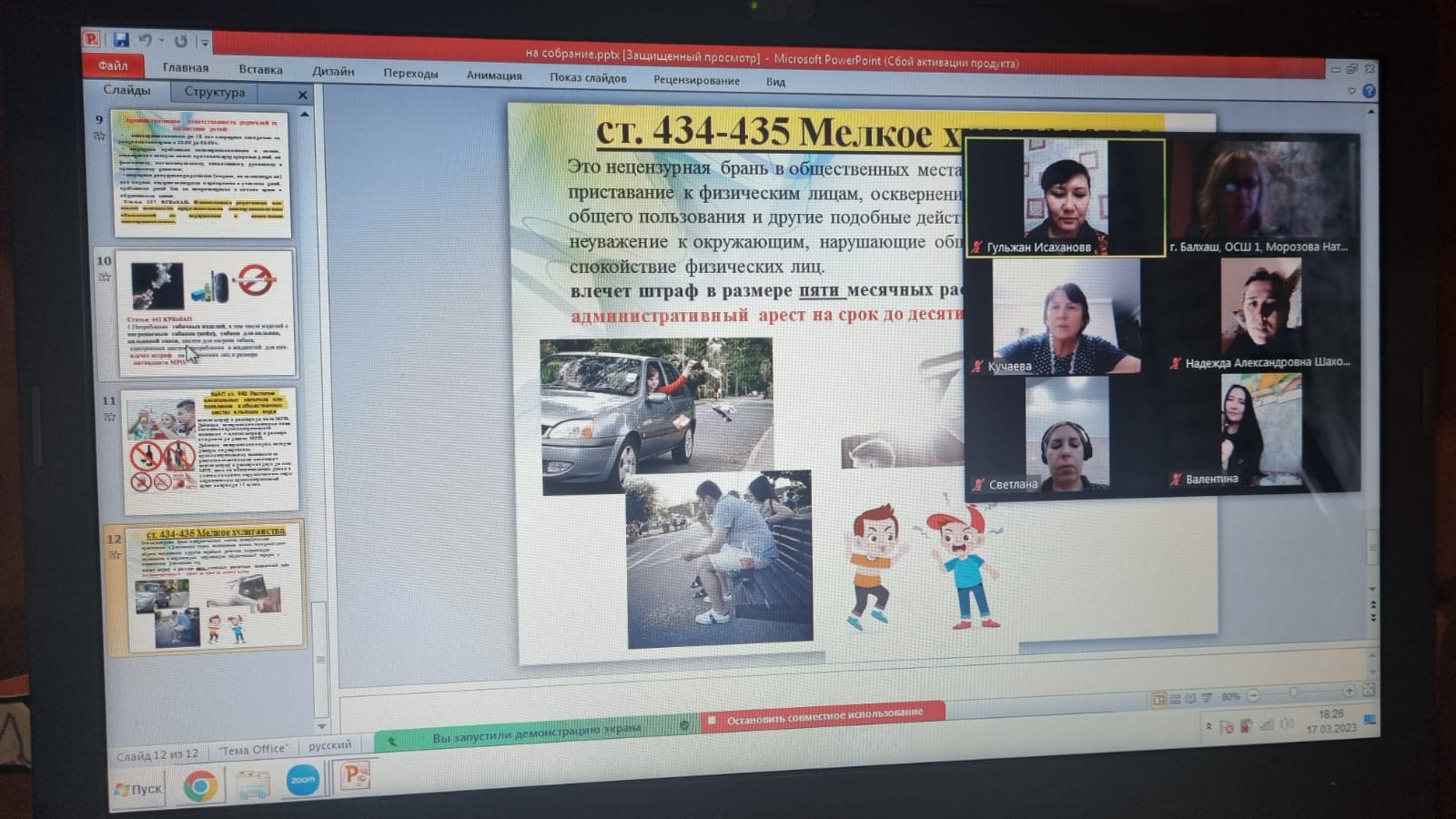 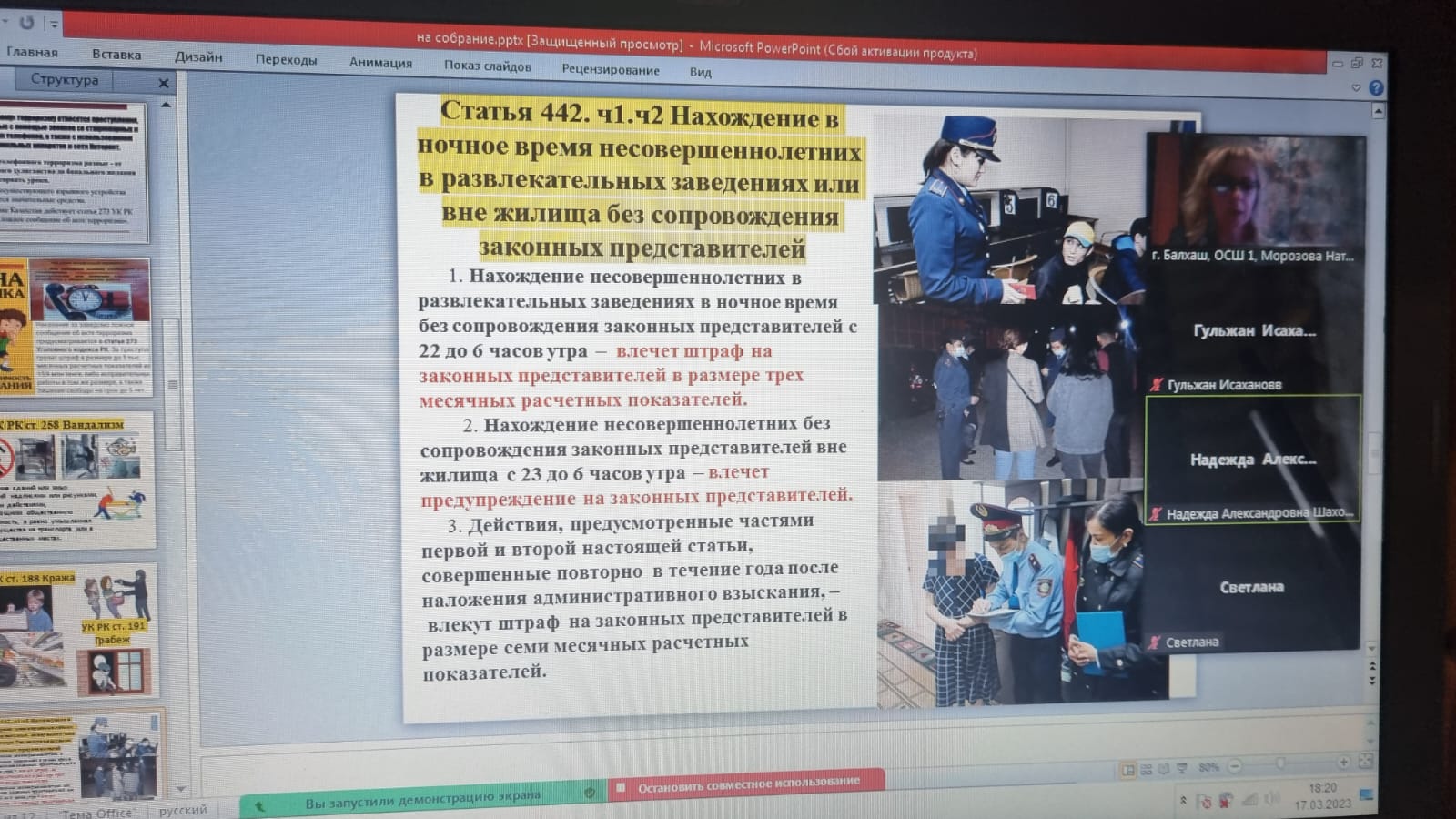 